NOWE. STYLOWE. KOLOROWE.SCYZORYKI W BARWACH TĘCZY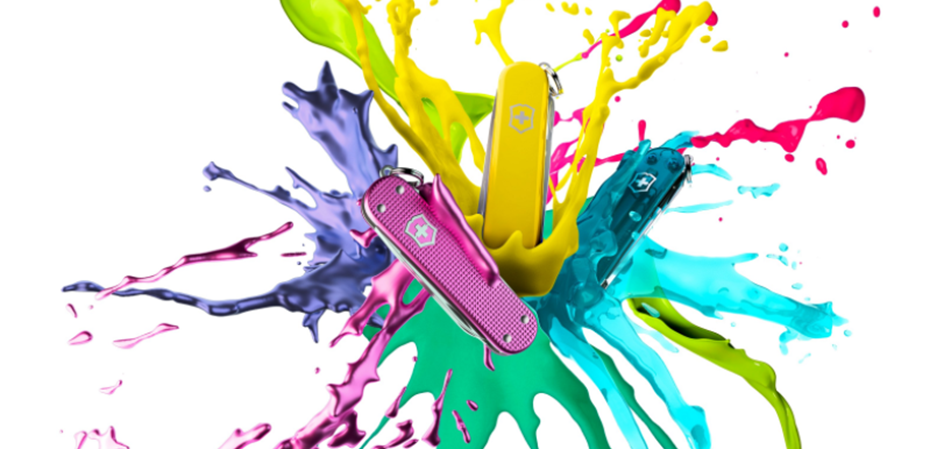 Modna, różnorodna, przyciągająca wzrok, czyli nowa kolekcja Victorinox Classic Colors. Trzydzieści scyzoryków zainspirowanych kolorami tęczy przybrało piękną gamę barw – od „Ognistego opalu” przez „Watę cukrową” po „Miętową świeżość”. Wszystko to, aby wnieść radość i energię do naszej codzienności.Nowa kolekcja Classic Colors przenosi najpopularniejszy scyzoryk Victorinox Classic SD na całkiem inny poziom. Jego okładki zaprojektowano w trzydziestu różnych odcieniach 
i wykonano je z Cellidoru (transparentnego / nietransparentnego) lub aluminium Alox. Połączenie tak szerokiej gamy barw i materiałów to ukłon w kierunku klientów ceniących sobie oryginalność i możliwość wyboru.Małe, 58-milimetrowe scyzoryki zostały wyposażone w ostrze, pilnik do paznokci, śrubokręt nożyczki i kółko do kluczy. Dodatkowo, wszystkie modele, których okładziny wykonano 
z Cellidoru, posiadają również pęsetę oraz wykałaczkę. Zestawienie funkcjonalności ze stylem w tej niewielkiej formie, sprawia, że Classic Colors mogą towarzyszyć nam podczas wszystkich codziennych zadań.Całość kolekcji dopełniają dopasowane akcesoria w postaci etui na scyzoryki: pięć klasycznych – wykonanych ze skóry,  oraz pięć silikonowych – w oryginalnym kształcie.Kolekcja Classic Colors dostępna jest w sklepach specjalistycznych, salonach firmowych Victorinox oraz online. Podobnie jak większość kultowych narzędzi Victorinox, scyzoryki z tej serii można również spersonalizować na życzenie, grawerując na nich dowolny napis lub symbol.Victorinox szczyci się ponad 135-letnim doświadczeniem w produkcji wysokiej jakości noży, scyzoryków i narzędzi wielofunkcyjnych w Szwajcarii. Marka gwarantuje, iż wszystkie noże 
i narzędzia są wykonane z najwyższej jakości stali nierdzewnej. Każdy scyzoryk posiada wieczystą gwarancję na wszelkie wady materiałowe i produkcyjne. Ochrona środowiska 
i zrównoważony rozwój są częścią DNA marki, dlatego produkty tworzone są tak, aby służyły klientom przez całe życie.SZCZEGÓŁY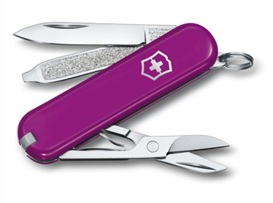 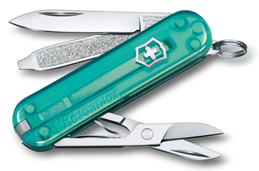 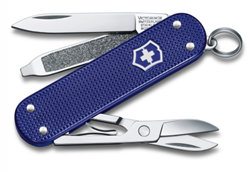 Wprowadź kolory do swojej codzienności z nową kolekcją Classic Colors od VictorinoxNOWE. STYLOWE. KOLOROWEScyzoryk z okładziną z Cellidoru (transparentnego / nietransparentnego)7 narzędzi:ostrzepilnik do paznokciśrubokrętnożyczkikółko do kluczypęsetawykałaczkaWymiary:wysokość: 9 mmdługość: 58 mmwaga: 21 gCena: 95 PLNScyzoryk z okładziną aluminiową Alox  5 narzędzi:ostrzepilnik do paznokci śrubokrętnożyczkikółko do kluczyWymiary:wysokość: 6 mmdługość: 58 mmwaga: 17 gCena: 159 PLNDodatkowe akcesoria Skórzane etui (ze smyczą) Cena: 69 PLN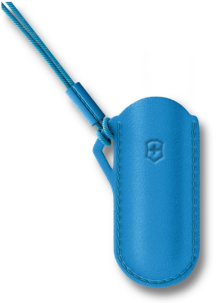 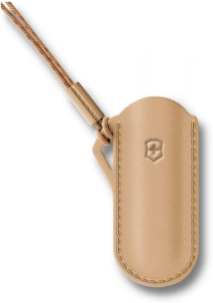 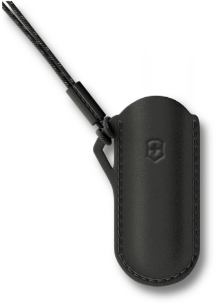 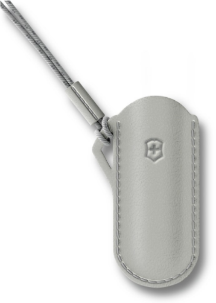 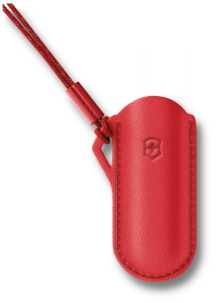 Silikonowe etui (z karabińczykiem)Cena: 49 PLN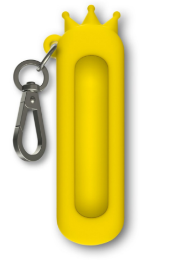 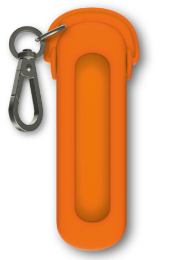 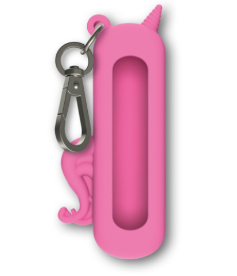 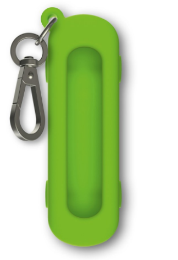 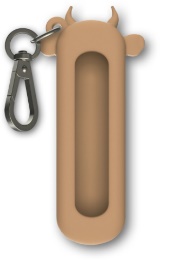 Do pobrania Materiały do pobrania dostępne .O FIRMIE VICTORINOXVictorinox AG to rodzinna firma o zasięgu globalnym. Jej dzisiejsze kierownictwo to czwarte pokolenie rodziny założycieli. Siedziba firmy znajduje się w miejscowości Ibach w kantonie Schwyz – w samym sercu Szwajcarii. To tam Karl Elsener I, założyciel firmy, otworzył w 1884 roku zakład produkcji noży i – kilka lat później – opracował legendarny „oryginalny szwajcarski scyzoryk oficerski”. Dzisiaj firma produkuje nie tylko słynne na całym świecie scyzoryki, ale również wysokiej jakości noże domowe i profesjonalne, zegarki, torby i akcesoria podróżne oraz perfumy. W 2005 roku Victorinox przejął firmę Wenger SA z siedzibą w Delémont – renomowanego producenta scyzoryków i zegarków. Scyzoryki Wenger w 2013 roku zostały włączone do kolekcji Victorinox – aktualnie portfolio Wenger obejmuje zegarki oraz torby i akcesoria podróżne. Produkty marki są dostępne online, w sklepach firmowych oraz w rozległej sieci sklepów spółek zależnych i u dystrybutorów w ponad 120 krajach. W 2019 roku zatrudniająca ponad 2100 pracowników firma osiągnęła obrót na poziomie 480 milionów franków szwajcarskich.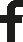 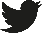 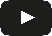 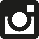 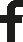 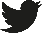 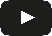 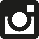 